                                                                       (Для службового користування)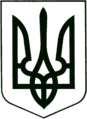 УКРАЇНА
МОГИЛІВ-ПОДІЛЬСЬКА МІСЬКА РАДА
ВІННИЦЬКОЇ ОБЛАСТІ  РІШЕННЯ №866Про припинення права користування земельною ділянкоюКеруючись ст.ст. 12, 141 Земельного кодексу України, Законом України «Про місцеве самоврядування в Україні», постановою Кабінету Міністрів України «Про затвердження Порядку ведення Державного земельного кадастру», розглянувши матеріали, надані землевпорядною організацією та відділом земельних відносин міської ради, – міська рада ВИРІШИЛА:Припинити право користування земельною ділянкою Могилів-Подільському міському комунальному підприємству «_______________________________» на земельну ділянку, площею 4,4468 га по вул. _____________________ для обслуговування нежитлових приміщень, у зв’язку з ліквідацією комунального підприємства.Зарахувати земельну ділянку площею 4,4468 га до земель запасу (земельні ділянки, які не надані у власність або користування громадянам чи юридичним особам) Могилів-Подільської міської ради.Контроль за виконанням даного рішення покласти на першого заступника міського голови Безмещука П.О. та на постійну комісію міської ради з питань земельних відносин, природокористування, планування території, будівництва, архітектури, охорони пам’яток, історичного середовища та благоустрою (Глущак Т.В.).                Міський голова		       	                         Геннадій ГЛУХМАНЮКВід 11.10.2023р.37 сесії              8 скликання